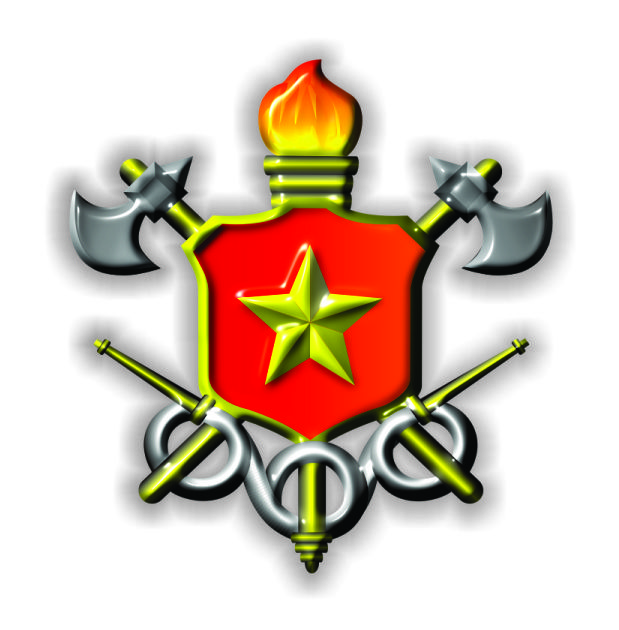 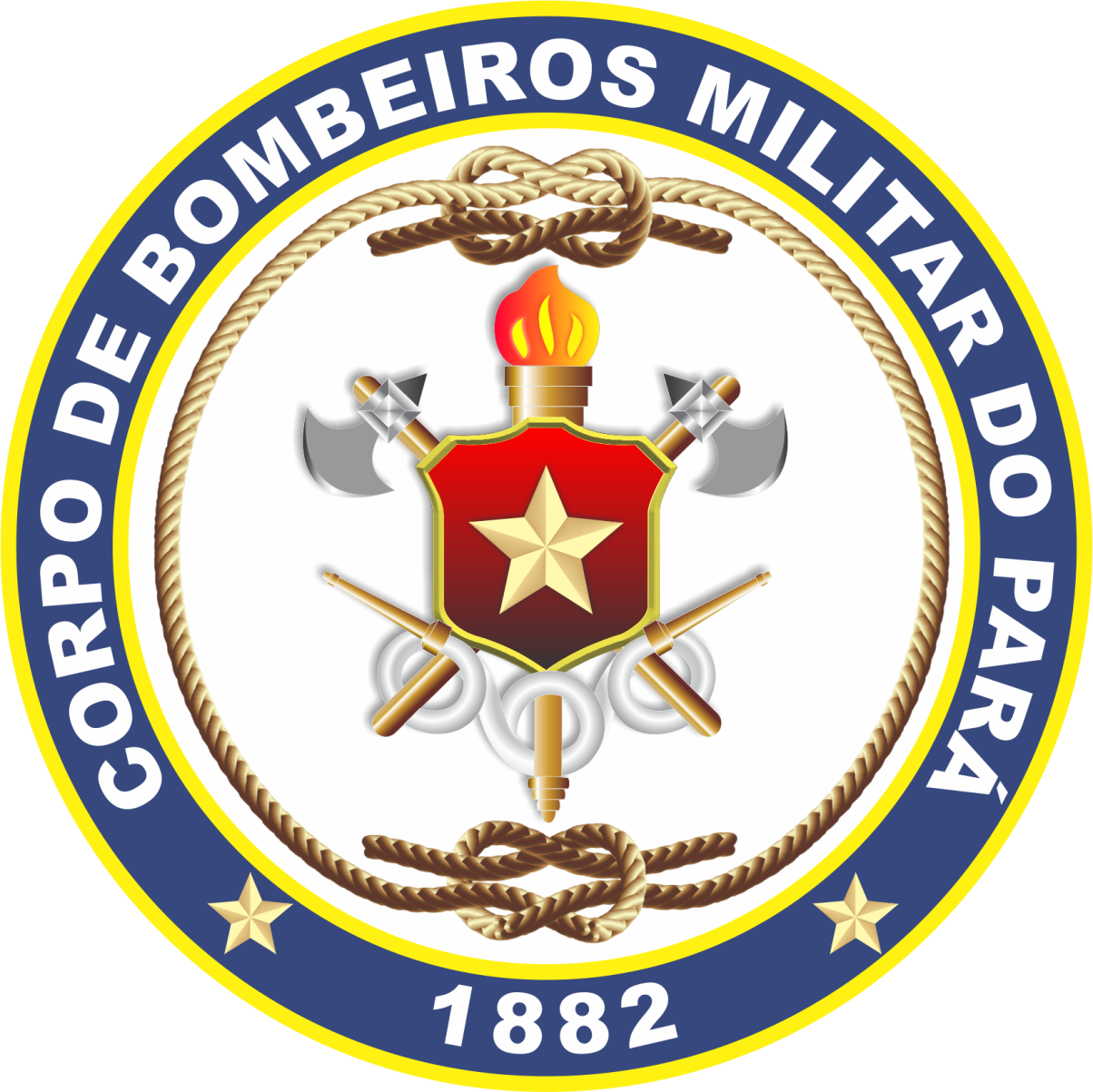 GOVERNO DO ESTADO DO PARÁCORPO DE BOMBEIROS MILITARDIRETORIA DE SERVIÇOS TÉCNICOSANOTAÇÃO DE RESPONSABILIDADE PROFISSIONALCurso de Formação de Brigada de IncêndioCurso de Formação de Brigada profissionalGOVERNO DO ESTADO DO PARÁCORPO DE BOMBEIROS MILITARDIRETORIA DE SERVIÇOS TÉCNICOSANOTAÇÃO DE RESPONSABILIDADE PROFISSIONALCurso de Formação de Brigada de IncêndioCurso de Formação de Brigada profissionalInício//TérminoTérminoTérmino//Local (Treino)Carga HoráriaCarga HoráriaCarga HoráriaEMPRESA ESPECIALIZADA NA FORMAÇÃO E TREINAMENTOEMPRESA ESPECIALIZADA NA FORMAÇÃO E TREINAMENTOEMPRESA ESPECIALIZADA NA FORMAÇÃO E TREINAMENTOEMPRESA ESPECIALIZADA NA FORMAÇÃO E TREINAMENTOEMPRESA ESPECIALIZADA NA FORMAÇÃO E TREINAMENTOEMPRESA ESPECIALIZADA NA FORMAÇÃO E TREINAMENTOEMPRESA ESPECIALIZADA NA FORMAÇÃO E TREINAMENTOEMPRESA ESPECIALIZADA NA FORMAÇÃO E TREINAMENTOEMPRESA ESPECIALIZADA NA FORMAÇÃO E TREINAMENTOEMPRESA ESPECIALIZADA NA FORMAÇÃO E TREINAMENTOEMPRESA ESPECIALIZADA NA FORMAÇÃO E TREINAMENTOEMPRESA ESPECIALIZADA NA FORMAÇÃO E TREINAMENTOEMPRESA ESPECIALIZADA NA FORMAÇÃO E TREINAMENTOEMPRESA ESPECIALIZADA NA FORMAÇÃO E TREINAMENTOEMPRESA ESPECIALIZADA NA FORMAÇÃO E TREINAMENTOEMPRESA ESPECIALIZADA NA FORMAÇÃO E TREINAMENTOEMPRESA ESPECIALIZADA NA FORMAÇÃO E TREINAMENTOEMPRESA ESPECIALIZADA NA FORMAÇÃO E TREINAMENTOEMPRESA ESPECIALIZADA NA FORMAÇÃO E TREINAMENTOEMPRESA ESPECIALIZADA NA FORMAÇÃO E TREINAMENTOEMPRESA ESPECIALIZADA NA FORMAÇÃO E TREINAMENTOEMPRESA ESPECIALIZADA NA FORMAÇÃO E TREINAMENTOEMPRESA ESPECIALIZADA NA FORMAÇÃO E TREINAMENTOEMPRESA ESPECIALIZADA NA FORMAÇÃO E TREINAMENTOEMPRESA ESPECIALIZADA NA FORMAÇÃO E TREINAMENTOEMPRESA ESPECIALIZADA NA FORMAÇÃO E TREINAMENTOEMPRESA ESPECIALIZADA NA FORMAÇÃO E TREINAMENTOEMPRESA ESPECIALIZADA NA FORMAÇÃO E TREINAMENTONome/Razão SocialNome/Razão SocialNome/Razão SocialNome/Razão SocialNome/Razão SocialNome/Razão SocialNome/Razão SocialNome/Razão SocialNome/Razão SocialNome/Razão SocialNome/Razão SocialNome/Razão SocialNome/Razão SocialNome/Razão SocialNome/Razão SocialNome/Razão SocialNome/Razão SocialNome/Razão SocialNome/Razão SocialNome/Razão SocialNome/Razão SocialNome/Razão SocialNome/Razão SocialNome/Razão SocialNome/Razão SocialNome/Razão SocialNome/Razão SocialNome/Razão SocialCNPJCNPJCNPJCNPJCNPJCNPJCNPJCNPJCNPJCNPJCNPJCNPJCadastro do CBMPACadastro do CBMPACadastro do CBMPACadastro do CBMPACadastro do CBMPACadastro do CBMPAInscrição MunicipalInscrição MunicipalInscrição MunicipalInscrição MunicipalInscrição MunicipalInscrição MunicipalInscrição MunicipalInscrição MunicipalInscrição MunicipalInscrição MunicipalEndereço (Rua, Av., etc.)Endereço (Rua, Av., etc.)Endereço (Rua, Av., etc.)Endereço (Rua, Av., etc.)Endereço (Rua, Av., etc.)Endereço (Rua, Av., etc.)Endereço (Rua, Av., etc.)Endereço (Rua, Av., etc.)Endereço (Rua, Av., etc.)Endereço (Rua, Av., etc.)Endereço (Rua, Av., etc.)Endereço (Rua, Av., etc.)Endereço (Rua, Av., etc.)Endereço (Rua, Av., etc.)Endereço (Rua, Av., etc.)Endereço (Rua, Av., etc.)Endereço (Rua, Av., etc.)Endereço (Rua, Av., etc.)Endereço (Rua, Av., etc.)NºNºNºNºComplementoComplementoComplementoComplementoComplementoBairroBairroBairroBairroBairroBairroBairroBairroBairroBairroBairroBairroBairroBairroBairroCidadeCidadeCidadeCidadeCidadeCidadeCidadeCidadeCidadeCidadeCidadeCidadeUFCEPCEPCEPCEPCEP(DDD) Tel Comercial(DDD) Tel Comercial(DDD) Tel Comercial(DDD) Tel Comercial(DDD) Tel Comercial(DDD) Tel Comercial(DDD) Tel Comercial(DDD) Tel Comercial(DDD) Tel Comercial(DDD) Tel Comercial(DDD) Tel Comercial(DDD) Tel Celular(DDD) Tel Celular(DDD) Tel Celular(DDD) Tel Celular(DDD) Tel Celular(DDD) Tel Celular(DDD) Tel Celular(DDD) Tel Celular(DDD) Tel Celular(DDD) Tel Celular(DDD) Tel Celular(DDD) Tel CelularE-mailE-mailE-mailE-mailE-mailE-mailE-mailE-mailE-mailE-mailE-mailE-mailE-mailE-mailE-mailE-mailE-mailE-mailE-mailE-mailE-mailE-mailE-mailE-mailE-mailE-mailE-mailE-mailResponsável TécnicoResponsável TécnicoResponsável TécnicoResponsável TécnicoResponsável TécnicoResponsável TécnicoResponsável TécnicoResponsável TécnicoResponsável TécnicoResponsável TécnicoResponsável TécnicoResponsável TécnicoResponsável TécnicoResponsável TécnicoResponsável TécnicoResponsável TécnicoResponsável TécnicoResponsável TécnicoResponsável TécnicoResponsável TécnicoResponsável TécnicoResponsável TécnicoResponsável TécnicoResponsável TécnicoResponsável TécnicoResponsável TécnicoResponsável TécnicoResponsável TécnicoCPFCPFCPFCPFCPFCPFCPFCPFIdentidadeIdentidadeIdentidadeIdentidadeIdentidadeIdentidadeIdentidadeIdentidadeIdentidadeIdentidadeÓrg. EmissorÓrg. EmissorÓrg. EmissorÓrg. EmissorÓrg. EmissorÓrg. EmissorÓrg. EmissorCRCRCRINSTRUTORES DE BRIGADA DE INCÊNDIO E BRIGADA PROFISSIONALINSTRUTORES DE BRIGADA DE INCÊNDIO E BRIGADA PROFISSIONALINSTRUTORES DE BRIGADA DE INCÊNDIO E BRIGADA PROFISSIONALINSTRUTORES DE BRIGADA DE INCÊNDIO E BRIGADA PROFISSIONALINSTRUTORES DE BRIGADA DE INCÊNDIO E BRIGADA PROFISSIONALINSTRUTORES DE BRIGADA DE INCÊNDIO E BRIGADA PROFISSIONALINSTRUTORES DE BRIGADA DE INCÊNDIO E BRIGADA PROFISSIONALINSTRUTORES DE BRIGADA DE INCÊNDIO E BRIGADA PROFISSIONALINSTRUTORES DE BRIGADA DE INCÊNDIO E BRIGADA PROFISSIONALINSTRUTORES DE BRIGADA DE INCÊNDIO E BRIGADA PROFISSIONALINSTRUTORES DE BRIGADA DE INCÊNDIO E BRIGADA PROFISSIONALINSTRUTORES DE BRIGADA DE INCÊNDIO E BRIGADA PROFISSIONALINSTRUTORES DE BRIGADA DE INCÊNDIO E BRIGADA PROFISSIONALINSTRUTORES DE BRIGADA DE INCÊNDIO E BRIGADA PROFISSIONALINSTRUTORES DE BRIGADA DE INCÊNDIO E BRIGADA PROFISSIONALINSTRUTORES DE BRIGADA DE INCÊNDIO E BRIGADA PROFISSIONALINSTRUTORES DE BRIGADA DE INCÊNDIO E BRIGADA PROFISSIONALINSTRUTORES DE BRIGADA DE INCÊNDIO E BRIGADA PROFISSIONALINSTRUTORES DE BRIGADA DE INCÊNDIO E BRIGADA PROFISSIONALINSTRUTORES DE BRIGADA DE INCÊNDIO E BRIGADA PROFISSIONALINSTRUTORES DE BRIGADA DE INCÊNDIO E BRIGADA PROFISSIONALINSTRUTORES DE BRIGADA DE INCÊNDIO E BRIGADA PROFISSIONALINSTRUTORES DE BRIGADA DE INCÊNDIO E BRIGADA PROFISSIONALINSTRUTORES DE BRIGADA DE INCÊNDIO E BRIGADA PROFISSIONALINSTRUTORES DE BRIGADA DE INCÊNDIO E BRIGADA PROFISSIONALINSTRUTORES DE BRIGADA DE INCÊNDIO E BRIGADA PROFISSIONALINSTRUTORES DE BRIGADA DE INCÊNDIO E BRIGADA PROFISSIONALINSTRUTORES DE BRIGADA DE INCÊNDIO E BRIGADA PROFISSIONALNome do Instrutor / DisciplinaNome do Instrutor / DisciplinaNome do Instrutor / DisciplinaNome do Instrutor / DisciplinaNome do Instrutor / DisciplinaNome do Instrutor / DisciplinaNome do Instrutor / DisciplinaNome do Instrutor / DisciplinaNome do Instrutor / DisciplinaNome do Instrutor / DisciplinaNome do Instrutor / DisciplinaNome do Instrutor / DisciplinaNome do Instrutor / DisciplinaNome do Instrutor / DisciplinaNome do Instrutor / DisciplinaNome do Instrutor / DisciplinaNome do Instrutor / DisciplinaNome do Instrutor / DisciplinaNome do Instrutor / DisciplinaNome do Instrutor / DisciplinaNome do Instrutor / DisciplinaNome do Instrutor / DisciplinaNome do Instrutor / DisciplinaNome do Instrutor / DisciplinaNome do Instrutor / DisciplinaCRCRCR010203ALUNOALUNOALUNOALUNOALUNOALUNOALUNOALUNOALUNOALUNOALUNOALUNOALUNOALUNOALUNOALUNOALUNOALUNOCPFCPFCPFCPFCPFCPFCPFCPFCPFCPF010203040506070809101112131415______________________________________Assinatura do Responsável Técnico______________________________________Assinatura do Responsável Técnico______________________________________Assinatura do Responsável Técnico______________________________________Assinatura do Responsável Técnico______________________________________Assinatura do Responsável Técnico______________________________________Assinatura do Responsável Técnico______________________________________Assinatura do Responsável Técnico______________________________________Assinatura do Responsável Técnico______________________________________Assinatura do Responsável Técnico______________________________________Assinatura do Responsável Técnico______________________________________Assinatura do Responsável Técnico______________________________________Assinatura do Responsável Técnico______________________________________Assinatura do Responsável Técnico______________________________________Assinatura do Responsável Técnico______________________________________Assinatura do Responsável Técnico______________________________________Assinatura do Responsável Técnico______________________________________Assinatura do Responsável Técnico______________________________________Assinatura do Responsável Técnico______________________________________Assinatura do Responsável Técnico______________________________________Assinatura do Responsável Técnico______________________________________Assinatura do Responsável Técnico______________________________________Assinatura do Responsável Técnico______________________________________Assinatura do Responsável Técnico______________________________________Assinatura do Responsável Técnico______________________________________Assinatura do Responsável Técnico______________________________________Assinatura do Responsável Técnico______________________________________Assinatura do Responsável Técnico______________________________________Assinatura do Responsável TécnicoInício//Término//Local (Treino)Carga HoráriaALUNOALUNOALUNOALUNOALUNOALUNOALUNOALUNOALUNOALUNOALUNOALUNOALUNOALUNOALUNOALUNOCPFCPFCPFCPFCPFCPFCPFCPFCPFCPF010203040506070809101112131415______________________________________Assinatura do Responsável Técnico______________________________________Assinatura do Responsável Técnico______________________________________Assinatura do Responsável Técnico______________________________________Assinatura do Responsável Técnico______________________________________Assinatura do Responsável Técnico______________________________________Assinatura do Responsável Técnico______________________________________Assinatura do Responsável Técnico______________________________________Assinatura do Responsável Técnico______________________________________Assinatura do Responsável Técnico______________________________________Assinatura do Responsável Técnico______________________________________Assinatura do Responsável Técnico______________________________________Assinatura do Responsável Técnico______________________________________Assinatura do Responsável Técnico______________________________________Assinatura do Responsável Técnico______________________________________Assinatura do Responsável Técnico______________________________________Assinatura do Responsável Técnico______________________________________Assinatura do Responsável Técnico______________________________________Assinatura do Responsável Técnico______________________________________Assinatura do Responsável Técnico______________________________________Assinatura do Responsável Técnico______________________________________Assinatura do Responsável Técnico______________________________________Assinatura do Responsável Técnico______________________________________Assinatura do Responsável Técnico______________________________________Assinatura do Responsável Técnico______________________________________Assinatura do Responsável Técnico______________________________________Assinatura do Responsável Técnico